Lewis & Clark Trail Design Charrette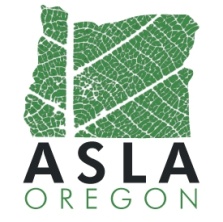 November 18, 2017Participant Application	 Since 2000, ASLA and the National Park Service’s Rivers, Trails, and Conservation Assistance program have worked together to support dozens of community-led natural resource conservation and recreation projects. In 2017, Oregon ASLA and NPS RTCA are partnering to lead a design charrette to create a conceptual plan for the Lewis & Clark Trail, a 46-mile regional trail that is envisioned to connect Ridgefield to Washougal along the northern bank of the Columbia River. We are seeking participants in Oregon and Washington with a diversity of knowledge, skills and abilities at all stages of their careers. Students, emerging professionals, mid-career and experienced professionals are all encouraged to apply. We are assembling a team of up to 16 professionals and 8 students to participate in the charrette. Name: ______________________________________________________________________________Title: _______________________________________________________________________________Firm/Agency: ________________________________________________________________________Mailing Address: _____________________________________________________________________Email: ______________________________________________________________________________Phone: __________________ office    _____________________ mobile  	 (please circle preferred number)ASLA Member Status (Check one):  Student     Affiliate      Associate       Member       FellowNote: Applicants must be Oregon ASLA members in good standingYears in Practice (Check one): 	 0 – 5              5 – 10              10 - 15            15 – 20              20 + What skills and abilities would you bring to the charrette? (check all that apply)	Graphics/illustration/renderings	Meeting facilitation	Note taking	Photography	Other: ______________________________What knowledge and experience would you bring to the charrette? (check all that apply)	Rails-to-Trails design 	Active Transportation design	Environmental Planning and Design	Plant Materials	Wayfinding and Interpretation 	Parks and Open Space design	Site Analysis	Other: ______________________________Do you have previous charrette experience? (list when and where) ___________________________________________________________________________________________________________________What functions would you like to provide during the charrette? (check all that apply) Facilitation     Graphics/Rendering     Technical Expert     Other: ________________________________Please provide a current resume and a cover letter (300 words max) that addresses the following questions:Why do you want to participate in this design charrette?How will you use this experience to benefit and further your professional career?Oregon ASLA, Clark County, and and the National Park Service’s Rivers, Trails, and Conservation Assistance Program are making a significant investment in this design charrette. We need the same commitment from ASLA members chosen to participate in this program.If chosen, I commit to attending the one-day Lewis & Clark Trail Design Charrette on November 18, 2017 in Vancouver, Washington. Breakfast and lunch for the day of the charrette will be provided through the generosity of RTCA. If you are traveling from out of town and need accommodations, please let us know and we will assist you in securing accommodations.Signature						   		DateApplication ProcessTo apply, complete our application form and attach a cover letter and current resume.Email a pdf of your entire application to Robin Wilcox at robin.wilcox@placel.la.Please use the following file format: Last Name_First Name-YWT.pdfDue Dates are listed below	Professional Member Applications Due:	Friday, September 22, 2017 at 5:00 pm	Student Member Applications Due:	Monday, October 9, 2017 at 5:00 pmRobin will respond to your email to confirm receipt of your application. Please let her know if you do not receive an email receipt. Applicants will be notified the week of October 16th whether they are selected.For charrette planning purposes, please email Robin Wilcox as soon as possible if you intend to apply.We look forward to your application.